Français 2 : Vocabulaire de la Martinique 			Nom _____________________________Ce que j’ai vu…Ce que j’ai fait :Ce que j’ai mis :Past Tense NotesA. For the past few weeks you have been learning how to say what you did.  Do you remember what these sentences mean? J’ai discuté avec mes amis. __________________________________________________________________J’ai acheté un café. __________________________________________________________________J’ai parlé à un prof. __________________________________________________________________J’ai passé un examen. __________________________________________________________________J’ai raté un examen. __________________________________________________________________J’ai écouté le prof. __________________________________________________________________J’ai acheté mon déjeuner. __________________________________________________________________J’ai envoyé des SMS. __________________________________________________________________J’ai regardé la télé.  __________________________________________________________________J’ai joué à des jeux-vidéos. __________________________________________________________________These verbs are all regular –er verbs. Fill in the blanks to describe the rules for making the passé compose of regular –er verbs.1. The past tense in French requires ________________ parts.2. The first verb is usually the conjugated form of the “helping verb” ____________________________.3. The second part (called a past participle) is formed by removing the –er and adding _______________. 4. If you have forgotten the conjugation of avoir, make sure you study it.Now try writing these sentences in French:1. We discussed the test. __________________________________________________________________2. She bought a coffee. __________________________________________________________________3. My friends talked to their teacher. __________________________________________________________________4. We took a test. __________________________________________________________________5. You (tu) failed the test. __________________________________________________________________6. You (vous) listened to the teacher. __________________________________________________________________7. My friend bought her lunch. __________________________________________________________________8. We sent some texts. __________________________________________________________________9. You (tu) watched TV. __________________________________________________________________10. My brothers played video games. __________________________________________________________________B. Here are some other sentences you have been using.  Do you remember what they mean? J’ai pris le petit déjeuner. ______________________________________________________________J’ai réussi à un examen. ______________________________________________________________J’ai dormi. ______________________________________________________________J’ai fait mes devoirs. ______________________________________________________________J’ai appris le tableau périodique. ______________________________________________________________J’ai compris la leçon de français.  ______________________________________________________________J’ai lu « To Kill a Mockingbird. »	______________________________________________________________J’ai écrit une composition. ______________________________________________________________These verbs are not –er verbs but they still follow most of the same rules.1. Begin by conjugating the helping verb ___________________________.2. Then write the past participle. Here are the past participles of some common verbs.Now try writing these sentences in French. Mes parents had breakfast. ______________________________________________________________You (tu) passed the test. ______________________________________________________________She slept. ______________________________________________________________They did their homework. ______________________________________________________________We learned the passé composé. ______________________________________________________________You (vous) understood the lesson. ______________________________________________________________The students read Le Petit Prince. ______________________________________________________________She wrote a composition. ______________________________________________________________C. There are a few verbs that have a different rule in French.  Do you remember what these sentences mean?Je suis arrivé à l’heure  ______________________________________________________________Je suis allée au CDI. ______________________________________________________________Je suis restée à l’école______________________________________________________________Je suis parti.  ______________________________________________________________Je suis rentrée à la maison. ______________________________________________________________These verbs are different because they take ______________________ instead of avoir as their helping verbs.  You must also make _______________________ between the subject and the past participle for these verbs.Agreement means that you will add an ___________ if the subject is feminine, an ______________ if it is plural and an __________________ if it is feminine and plural. In case you’ve forgotten, here is how être is conjugated. Here is the complete list of the 16 verbs which use être.  You don’t have to memorize all of them, but you should know the ones with a * because you will be using them a lot. Try writing these sentences in French. 1. You (tu [f]) arrived on time. ______________________________________________________________2. We went to the media center. ______________________________________________________________3. She stayed at school. ______________________________________________________________4. He left. ______________________________________________________________5. They [m.] went home. ______________________________________________________________D. Reflexive verbs (the ones with the « se » in front of them) also use être as their helping verbs. Here are some examples that you’ve been using. Do you remember what they mean?Je me suis réveillé à 7h. ______________________________________________________________Je me suis levée tout de suite. ______________________________________________________________Apres ca, je me suis habillée. ______________________________________________________________Je me suis brossé les dents après le déjeuner. _____________________________________________________Je me suis couchée à 11h. ______________________________________________________________Note: There is agreement between the subject and the past participle of reflexive verbs, unless there is a direct object (like les dents). Now try writing these sentences in French. She woke up at 8:00. ______________________________________________________________She got up right away. ______________________________________________________________We got dressed quickly. ______________________________________________________________You (tu [f]) brushed your teeth. ______________________________________________________________My sisters went to bed at 8:00. ______________________________________________________________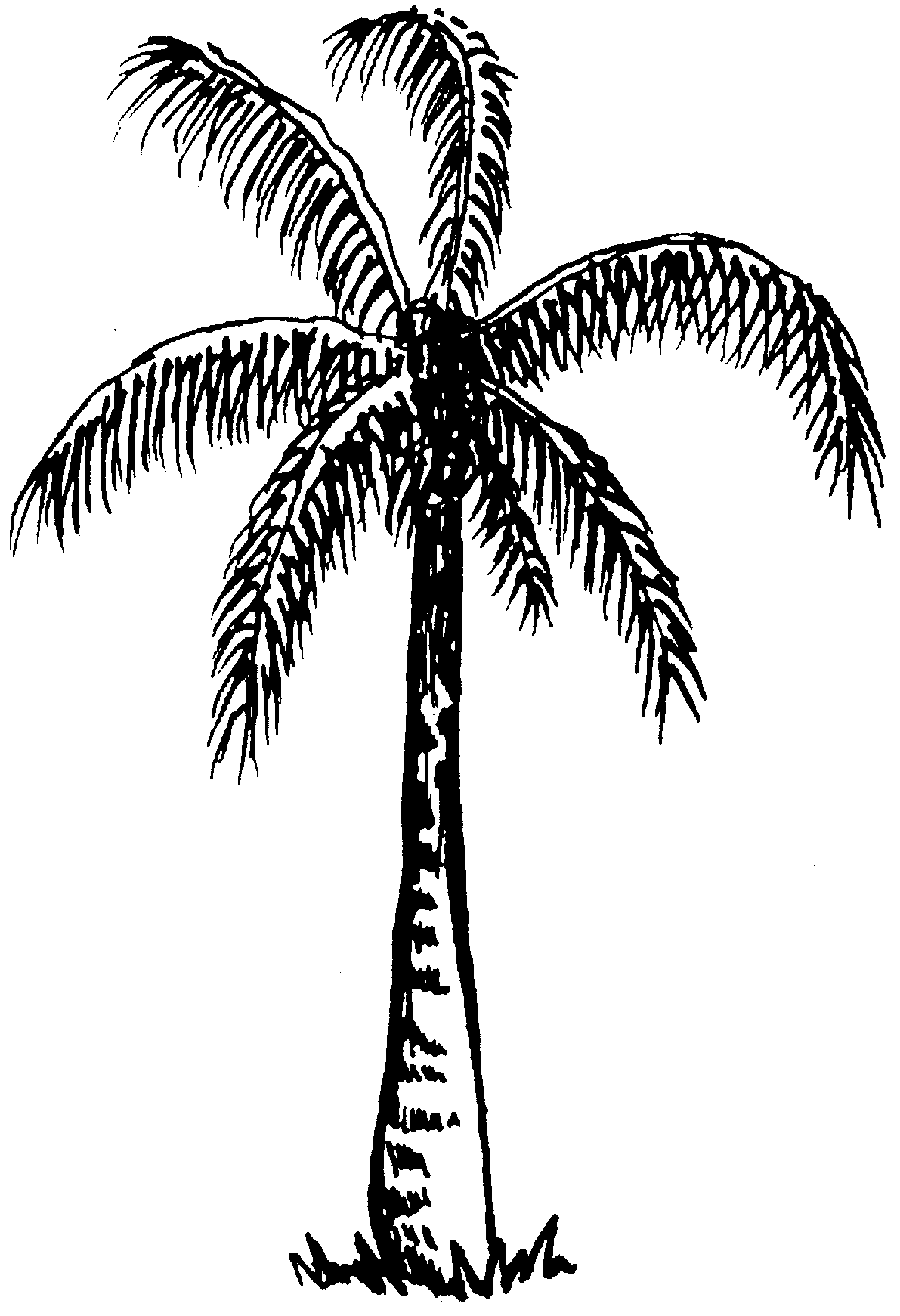 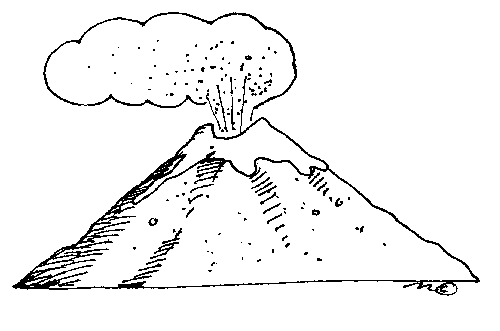 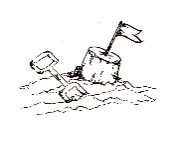 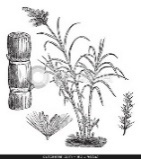 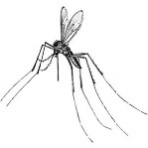 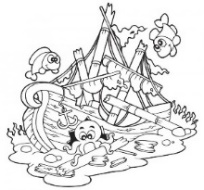 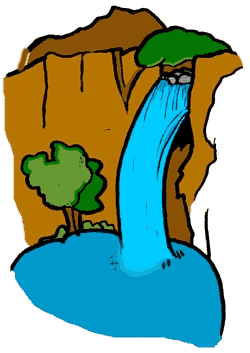 Un cocotierUn volcanLe sableLa canne à sucreUn moustiqueUne épaveUne chute d’eau 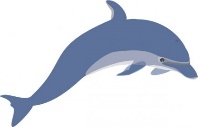 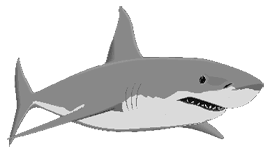 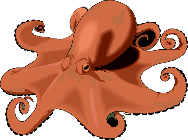 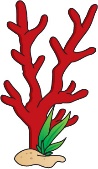 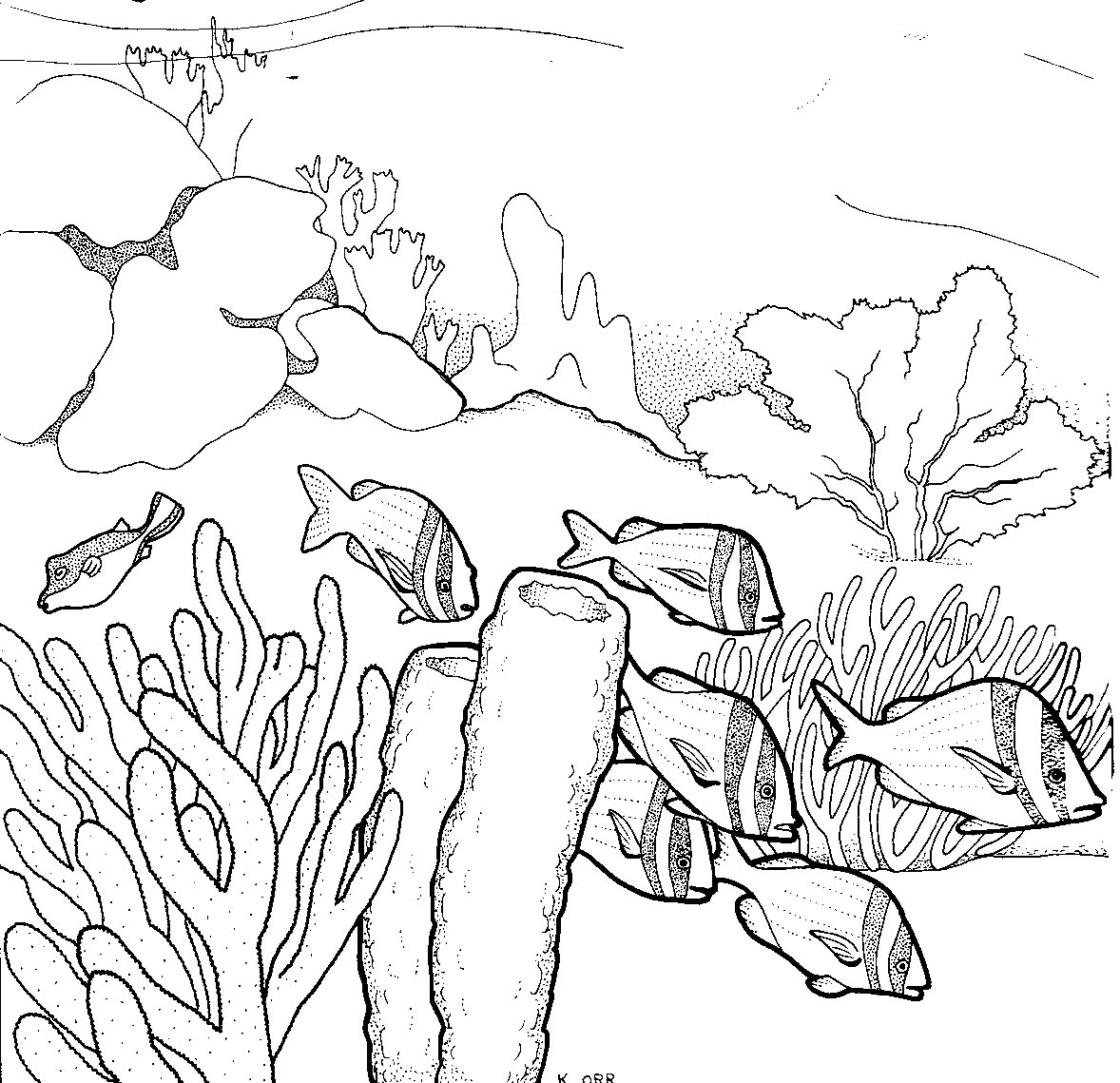 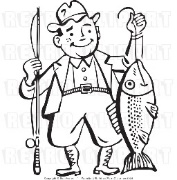 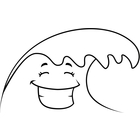 Un dauphinUn requinUn poulpe/une pieuvreDu corail Un récifUn pécheur Une vague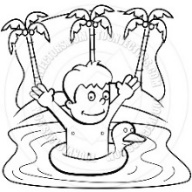 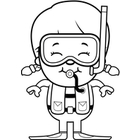 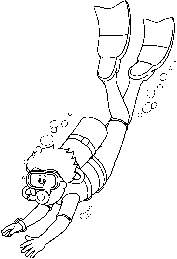 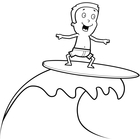 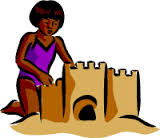 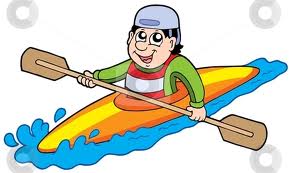 Se baigner/faire de la baignadeFaire de la plongée libre/ avec un tubaFaire de la plongée sous-marine (avec bouteille)SurferBâtir un château de sableFaire du kayak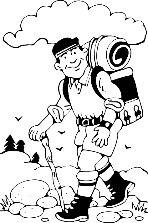 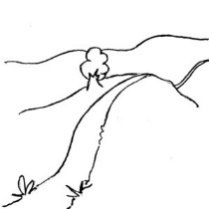 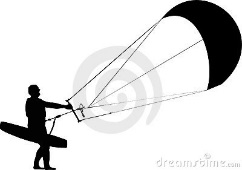 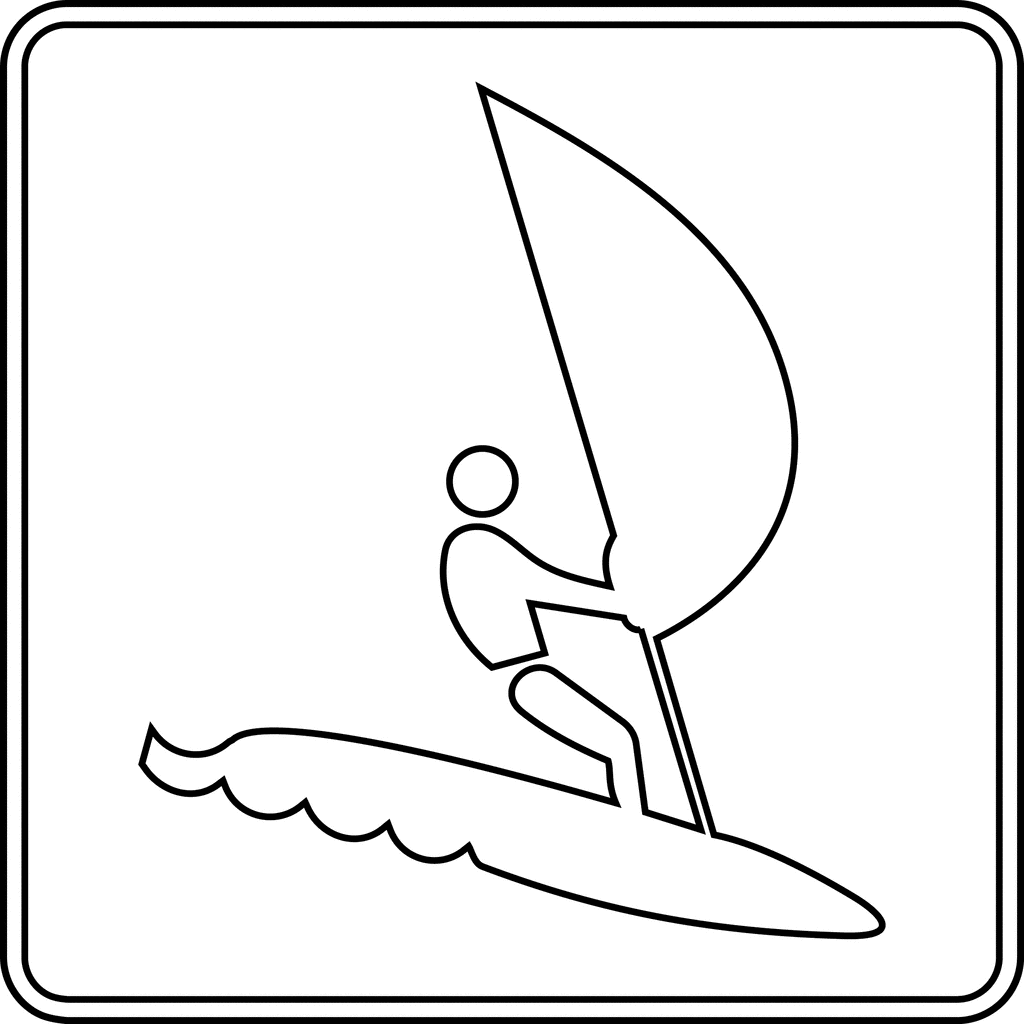 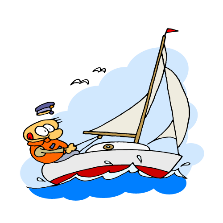 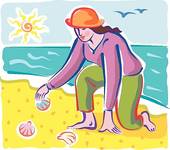 Faire de la randonnéeUn sentierFaire du kitesurfFaire de la planche à voile Faire de la voile Ramasser des coquillages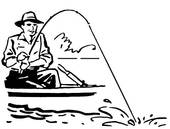 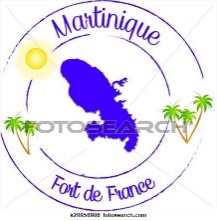 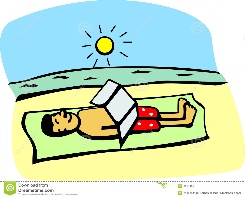 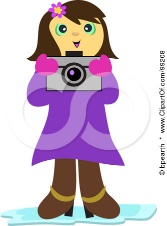 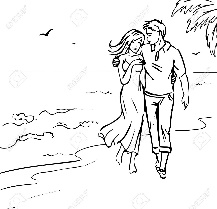 Pécher/aller à la pêche Visiter la capitaleSe bronzerFaire une photoSe promener (faire une promenade) sur la plage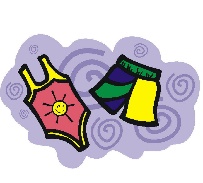 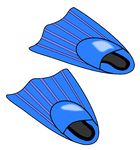 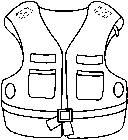 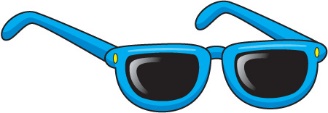 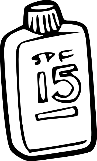 Un maillot de bain Des palmes Un gilet de sauvetage Des lunettes de soleilDe la crème solaire avoiravoirj’ainous avonstu asvous avezil/elle ails ontl’infinitifle participe passél’infinitifle participe passéboirebufairefaitlireludormirdormimettremisécrireécritprendreapprendrecomprendreprisappriscomprisvoirvuréussir réussi (most –ir verbs end in i)être être je suisnous sommestu esvous êtesil/elle/on estils/elles sontinfinitivepast partipleinfinitivepast participlealler (to go) *alléretourner (to return)retournérentrer (to go back) *rentrévenir (to come)venusortir (to go out) *sortinaitre (to be born)néarriver (to arrive) *arrivéeentrer (to enter)entrépartir (to leave) *partitomber (to fall)tombérester (to stay) *restéemonter (to go up)montéerevenir (to come back)revenumourir (to die)mortdevenir (to become)devenudescendre (to go down)descendu